Aufgaben für das Distanzlernen der Klassen 9Woche vom 04.01.-08.01.2021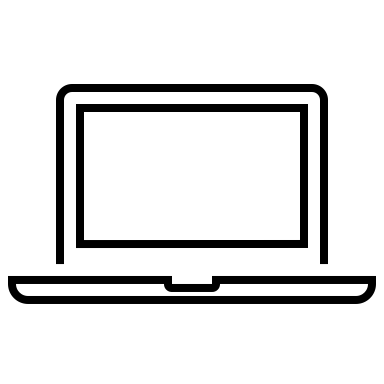 Informiere dich im Internet über das Drama „Andorra“ von Max Frisch.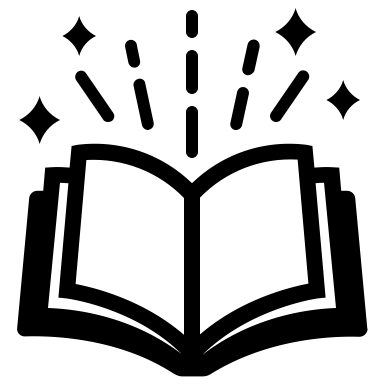 Lies „Andorra – Erstes Bild (Auszug 1)“ im Lb. S. 148-149 und bearbeite folgende Aufgaben schriftlich in dieser Reihenfolge:Benenne die Figuren, die in der Szene vorkommen.Lb. S. 150, Nr. 2 bLb. S. 150, Nr. 2 aLb. S. 150, Nr. 3Lb. S. 150, Nr. 4 a oder b